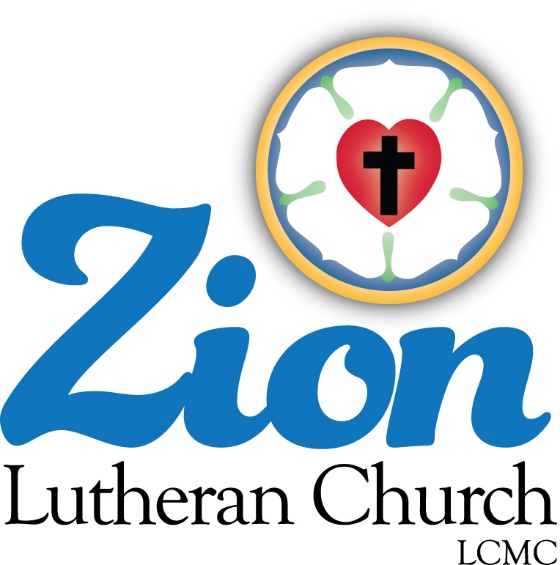 Welcome to ZION Lutheran ChurchLCMC ~ Lutheran congregations in mission for Christ      8307 Memorial Hwy. Ottawa Lake, MI 49267 ·(734) 856-2921Pastor ∙ Jeffrey Geske   (785) 340-5635    zlcolmpastor@gmail.comwww.zionlutheranottawalakemi.comOur MISSION“SHARING THE LOVE OF JESUS”To Our GuestsWe are so glad that you have chosen to join us this morning! We pray that you will be refreshed and renewed as you come into God’s presence. Please take a moment to introduce yourself to the pastor and to those seated around you.  Once again, we warmly thank you for worshipping with us this morning!Those Assisting in Ministry Today APRIL 19, 2020 ~ second Sunday after EasterOrganist:  Joseph extejt		Greeters :  Ron Clark and  Alldeacon:    Ben Schmidt    SCREEN: Nick Baumgartner & Jacob Geske	Altar Guild:  Shirley Clark and JoAnn VanSteenkisteAdministrative assistant:  Sandy Brady                                   (419) 410-9380 or skwiles2000@gmail.comLCMC ~ WHO WE AREFree in Christ + Accountable to One Another + Rooted in Scripture and the Lutheran Confessions + Committed to the Great CommissionApril 19 – Second Sunday after Easter1 Peter 1:3b-4 – “He has caused us to be born again to a living hope through the resurrection of Jesus Christ from the dead, to an inheritance that is imperishable, undefiled, and unfading, kept in heaven for you.” We have waiting for us an inheritance – a treasure gathered where moth and rust do not destroy. That should change our perspective on the treasures of this earth. They are fleeting; they come and go. But we can use the treasures of this earth for the work of the Kingdom that will not fade away.Watch our Service on FACEBOOK LIVE ~ Visit Facebook page ~ ZionLutheran Church Ottawa Lake MIGo in Peace ~ Sharing the Love of Jesus!AnnouncementsIN OUR PRAYERS: For our congregation members; that they may be committed to our mission of sharing the love of Jesus.Pastor and Jacob GeskeFor LCMC Congregation and Missionaries around the world.President Trump, national leaders and our country. Our nation’s military, especially are loved ones: For those who are sick, recovering, or in need of God’s grace at this time.  We include in our prayers: Pastor Terry and Gail; Loretta and Wes VanDyke; Susan Gaylord; Betty Vesey; Barbara Clark; Arnold Clark, Jesse Harmon; Parker Reau; Sean Ruhl; Linda McGuirre; Julia Matzinger; Sandra Harmon, Linda Geske, John Rittner, Sandy Baumgartner, Alan Ahleman, and Barbara Swope.Prayer List: Please let us know when we can take the name off of the prayer list.  Thank you!.Our Stewardship ~ Weekly budget needs are $1,698.16: We appreciate any gifts that you can send in through the mail.Thank you so much for the gifts that you have blessed our ministry with through the mail or the Easter service.  They are so appreciated!This Week at Zion Includes: Today – No Bible Study at 9 am; Worship at 10 a.m.  Monday ~ Newsletter Items Due  Next Sunday ~ Worship at 10 a.m. 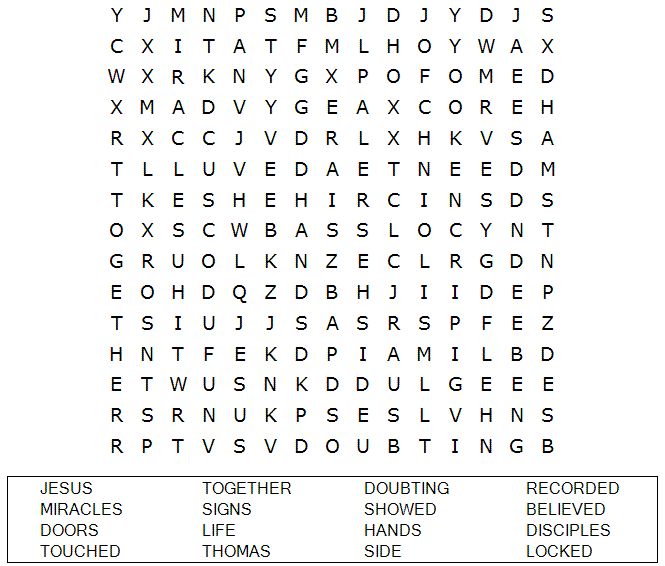 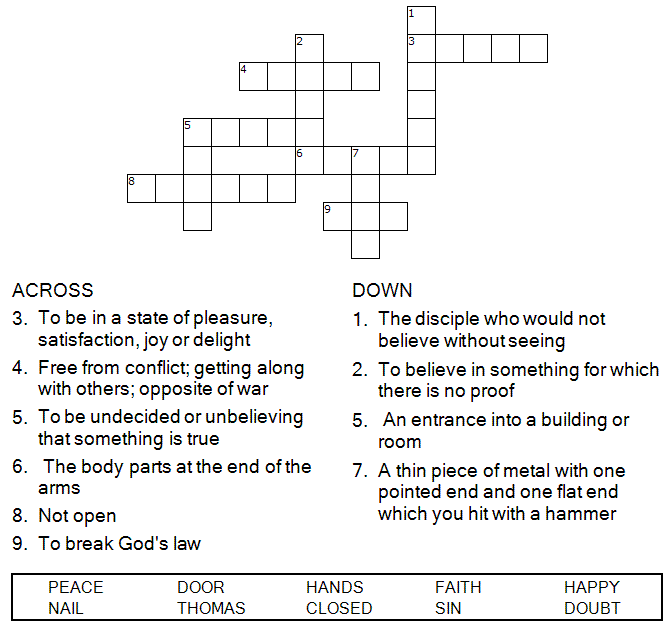 